SkillsWith 10 years of experience in the service industry, I have developed strong people skills, professionalism standards, and an aptitude for marketing. I have 13 years in music theory, piano, and vocal training, in addition to formal education in audio production, recording, and editing, and some experience in audio engineering for live events. Audio Engineer Intern | Tiaga Sound & Lighting | 2020 – PresentMy expectations are across the board, with making myself as useful as possible during events, and learning as much as I can when appropriate. I run a large variety of cables, drive large rigs with a lot of expensive equipment, run system tuning software, troubleshoot regularly, route and run the mix console, route large generators, and more. I also brainstorm with my superiors for inventory handling, production efficiency and organization, Networking and working well with a lot of different teams is a critical part of this job. It’s expected of me to further my learning and to work well under immense pressure.Owner | Frequenzie | 2020 - PresentI create relationships with clients who hire me to provide audio related guidance. I offer one-on-one DAW instruction, mix engineering, record engineering, composition, and more. I personally handle all scheduling, invoicing, and equipment costs.Bartender to Bar Manager | The Loft Bar & Grill | 2015 – January 2022I began as a bartender and received a promotion in 2020. I provide prompt and professional customer service, upsell, mix drinks, oversee efficiency, cleanliness, and team dynamics. I have a lot of experience in conflict resolution and problem solving, providing ideas, and implementing changes. I communicate expectations to my employees and ensure that operations are smoothly executed. Audio Production Bachelor of Science | May 2021 | Full Sail UniversityI graduated with the Advanced Achievement award, GPA of 3.89Associates Degree | March 2012 | Wenatchee Valley CollegeReferencesAaron Murphy: Employer from The Loft Bar and Grill/MentorMurphy.loftpnw@gmail.com 509.630.3178Ted Everson: Former EmployerSukaslayer1528@gmail.com 509.425.8387James Demarest: Employer from Tiaga Sound and Lighting/MentoJames@tiagasoundandlighting.com 360.746.1172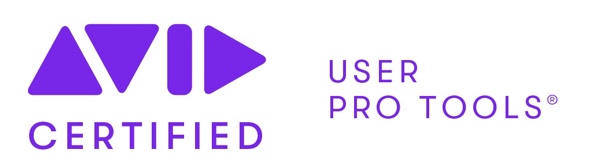 